Energy Education and Outreachlearn more … spend less…Date: March 21stLocation: Hollowbrook Community Center, Ewing NJ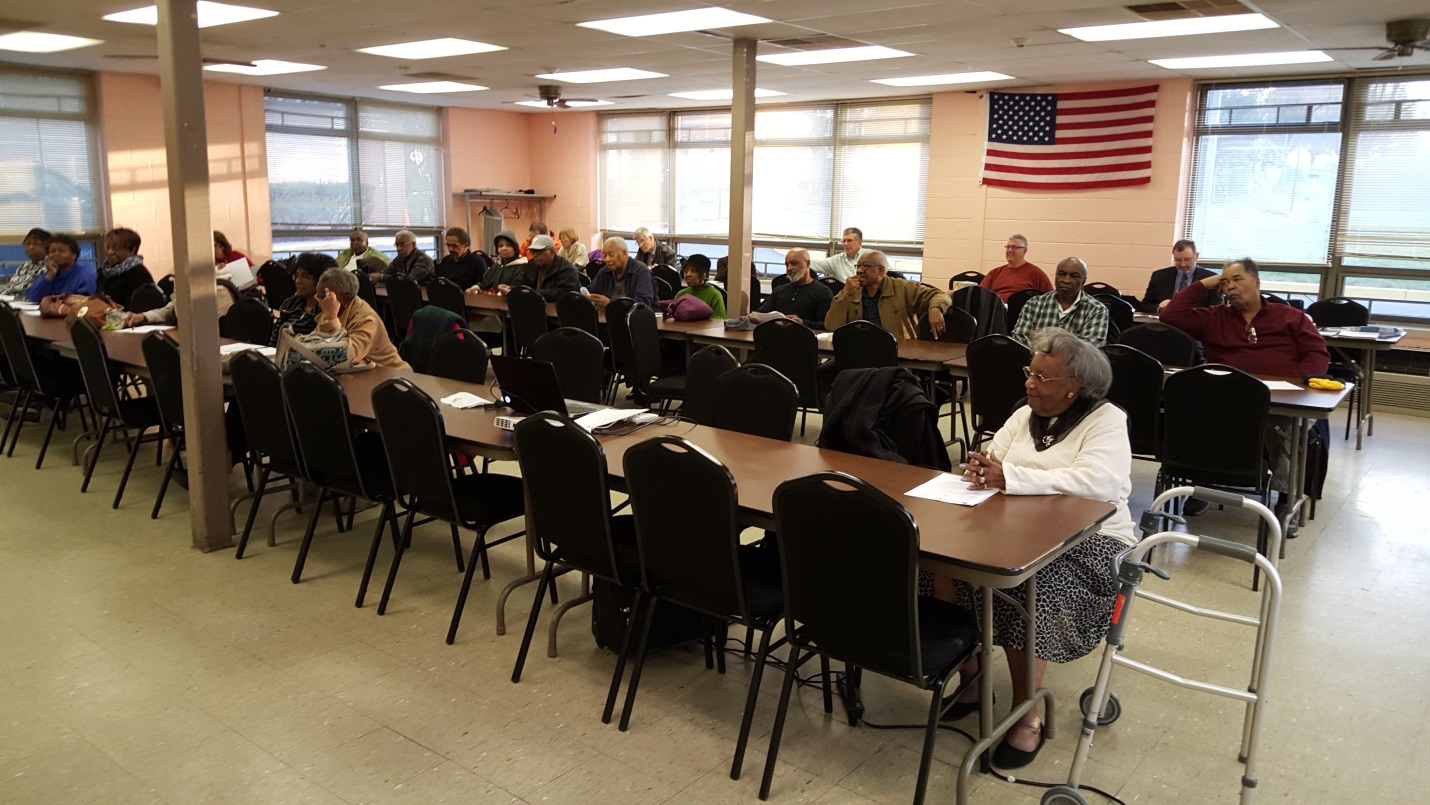 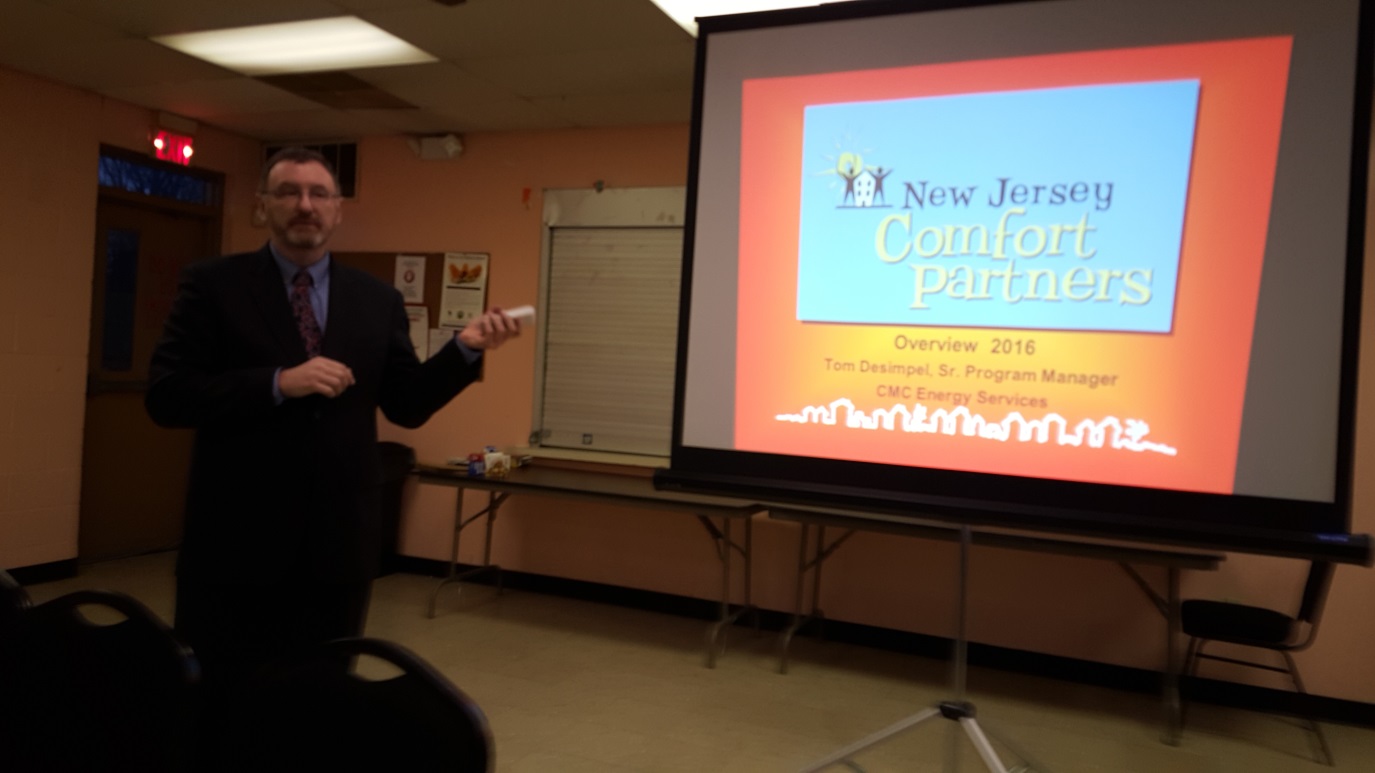 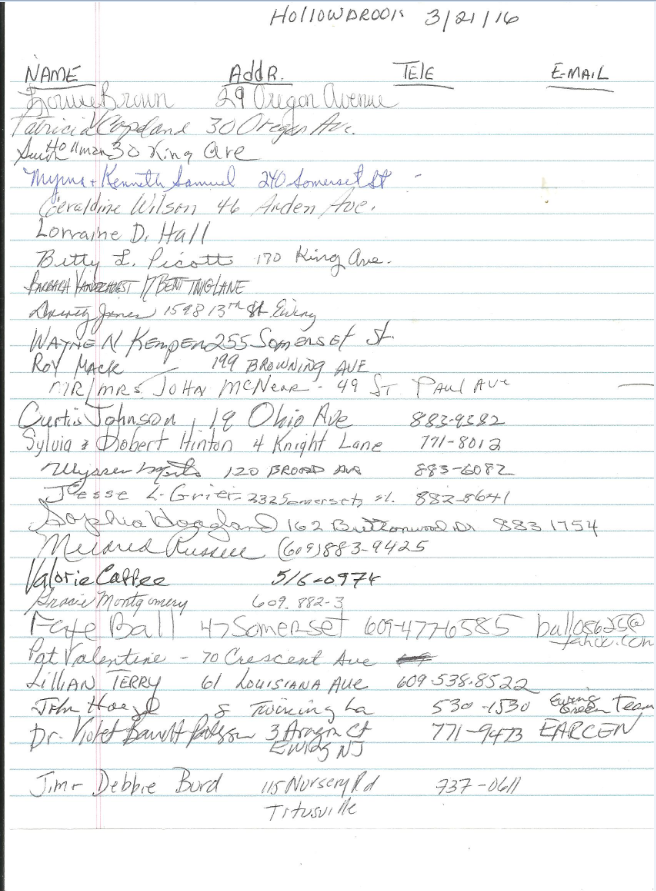 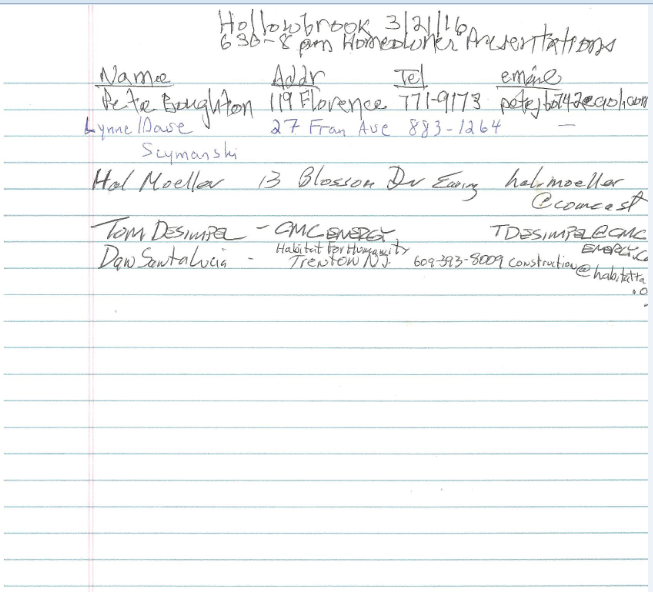 